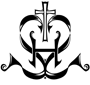 SACRED HEART CATHOLIC SCHOOLSCHOOL COUNCIL DRAFT MINUTES___________________________________________________________________Wednesday, September 30th, 20206:30 p.m.Meeting held though Google Meet platform ___________________________________________________________________Attendees:  Anna Young, Sarah Savoy, Kristy Schmidt, Jennifer Solf, Stevie Marwood, Sarah Fields, Julie Danford, Corrie Wessels, Rebecca Howat(MUST ADD NAMES OF OTHERS IN ATTENDANCE)Regrets:	Scott Reilly, Andrea Bosma___________________________________________________________________CALL TO ORDERThe meeting was called to order by the Stevie Marwood at 6:30 p.m.PRAYER AND WELCOME Keeping Mr. Evans’, his Mother and family in our thoughts and prayers.Residential SchoolsKeeping everyone safeREVIEW OF NOMINEESCo-Chair – Scott ReillyACCLAMATION OF POSITIONSChair – It was proposed that Stevie Marwood and Corrie Wessels team up to both fill this role - Undecided yetCo-Chair – Scott ReillyTreasurer – Kristy SchmidtSecretary – Jennifer Solf & Sarah FieldsPRINCIPAL’S REPORT Mrs. Young discussed the following:Thank you to all parents for preparing childrenStudents transitioning back to school has gone smoothlyAll kids are wearing their masks and doing the best that they canSchool Safety Precautions / Covid PracticesKevin sanitizes/ cleans the bathrooms 3x a dayKevin sanitizes classrooms 2x a dayCleaning log outside every classroomSanitizer & disinfectant wipes in every classroomHand sanitizer for recess in/outMasks all day except for eating & outdoorsSignage throughout the school (waiting buttons/stickers for line-ups)Classrooms – 1m distance in terms of cohortStaff are maintaining a 2m distanceExtra masks at school – parents should not worry if their child’s mask gets soiled. They will be given a new cloth mask. We have lotsDocumentation Staff must sign in and out of the logbookStaff must document what rooms they have been in before they leaveCustodian is cleaning and sanitizing washrooms 3x per day and classrooms 2x per day (high touch surfaces)Zones on the school yardCohort for 15 minutes after to busCohort at end of day for physical activityMaximizing outdoor learning spaces – especially kindersCan now walk through trails and use the natural playgroundSmall cost and Large cost potential projects – plans to be developed over time and will be discussed further at the next meeting.Small cost – Fun activities painted on the pavementDoes not need to be sanitizedLarge cost – Build an outdoor classroomChalkboard, mural, structure, seating, tablesLiturgy First Liturgy went wellOutdoor Thanksgiving Liturgy coming up with new portable sound systemTerry FoxShirts organized by Mr. Evans and Mrs. ButlerNo run this year but will participate in creative outdoor physical activities Pumpkin Patch was built school funds at the end of last school yearMrs. Young’s family completed the project with the lumber and soil.About 40 pumpkins this fall – Great community builderDavid DeSantis, Director of Education visited Sacred HeartMet all classes and saw all classrooms and school set-upMiss Hickey’s class was entertainingPA DayReviewed Improvement Plan Public Health Nurse and Health Promoter joined for a presentation, Q&AThey are fantastic, and staff can contact them phone and email to ask questions, bounce ideas any timePublic Health Staff checked out the school signageFood for Learning – Continuing to support families in need – providing $50 gift cardsStephanie McInnis is the ECE for Remote Learning. Victoria Vajda is the ECE for the Kindergarten class.Mr. Evans has taken a leave of absence to care for his very ill Mother. It us unknown as to when he will be returning. They are working on finding someone to cover. FINANCIAL REPORT Kristy Schmidt reported that there was $5,931 at year end in the School Council Account. OTHER BUSINESSRebecca Howat inquired about Facebook communication in addition to the Twitter feed. The following was discussed:More user friendly – Help with being more connectedPosting info only – Not open for comments and discussionsMore info can be put on Facebook than can be put on TwitterRules and regulations will have to be put into place prior to launchTwitter and Facebook can be populated at the same time (example: Hootsuite)School will control its content – Mrs. Young has offered to be Admin – Control of photo release etc. Teachers can showcase projects or ideas, but there will be no expectations added for them or Mrs. Shangraw Compile guidelines that were drafted or used previouslyJennifer SolfSarah Savoy Julie Danford to share St. Mary’sRebecca Howat has offered to help in any way with thisNEXT MEETING – 	Options were discussed in terms of day of the week and   time in the evening Tuesday November 3rd OR Wednesday November 4th, 2020 @ 7:30 pmADJOURNMENT The meeting adjourned at 7:50 p.m. 